Amir Sedaghatdoost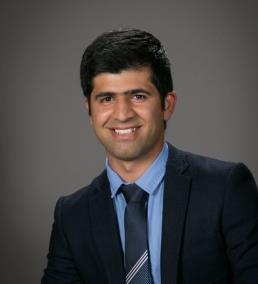   a.sedaghatdoost@tamu.eduTexas A&M UniversityDepartment of Biological and Agricultural EngineeringOffice 233B, Scoates Hall, 333 Spence St, College Station, TX 77848Vadose Zone Research GroupResearchgateGoogle ScholarResearch Interests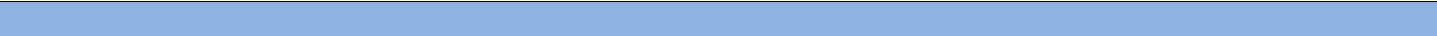 Vadose zone hydrologySoil biogeochemistrySoil physicsAgricultural water managementPapers Published in Peer-reviewed JournalsSedaghatdoost, A., Ebrahimian, H., and Liaghat, A. (2019). An Inverse Modeling Approach to Calibrate Parameters for a Drainage Model with Two Optimization Algorithms on Homogeneous/Heterogeneous Soil. Water Resources Management, 1-13.
Sedaghatdoost, A., Ebrahimian, H., & Liaghat, A. (2018). Estimating soil hydraulic and solute transport parameters in subsurface drainage systems using an inverse modelling approach. Irrigation and Drainage, 67, 82-90.Sedaghatdoost, A., and Ebrahimian, H. (2018). Discussion of “Evaluation of DRAINMOD 6.1 for Hydrological Simulations of Peat Extraction Areas in Northern Finland” by Shahram Mohammadighavam and Bjørn Kløve. Journal of Irrigation and Drainage Engineering, 144(4), 07018001.Shayan, H. K., Bayrami, M., and Sedaghatdoost, A. (2017). Discussion of “Deducing a Drain Spacing Formula by Applying Dimensional Analysis and Self-Similarity Theory” by Vito Ferro. Journal of Irrigation and Drainage Engineering, 143(6), 07017006.Ghorbanian, M., Sedaghatdoost, A., and Liaghat, A. (2016). Discussion of “Effect of Fertigation on Soil Salinization and Aggregate Stability” by JM Moreira Barradas, A. Abdelfattah, S. Matula, and F. Dolezal. Journal of Irrigation and Drainage Engineering, 07015035.Sedaghatdoost, A., and Ebrahimian, H. (2015). Calibration of infiltration, roughness and longitudinal dispersivity coefficients in furrow fertigation using inverse modelling with a genetic algorithm. Biosystems Engineering, 136, 129-139.Sedaghatdoost, A., and Ebrahimian, H. (2015). Discussion of “Unsaturated Flow Functions for Filter Media Used in Low-Impact Development—Stormwater Management Systems” by Iulia A. Barbu and Thomas P. Ballestero. Journal of Irrigation and Drainage Engineering, 07015019.Sedaghatdoost, A., Safaei, S., and Ebrahimian, H. (2015). ”Discussion of “DRAINMOD-DSSAT Simulation of the Hydrology, Nitrogen Dynamics, and Plant Growth of a Drained Corn Field in Indiana” by Lamyaa M. Negm, Mohamed A. Youssef, Richard W. Skaggs, George M. Chescheir, and Eileen J. Kladivko.” J. Irrig. Drain Eng., 141(9), 07015008.Conferences ProceedingsSedaghatdoost, A., Mohanty, B., Huang, Y. (2017). Investigating the Effect of Soil Physical and Chemical Properties on Elemental distribution and Redox Biogeochemistry in Brazos River Basin. American Geophysical Union Meeting, 10-14 December, Washington D.C., USA.Sedaghatdoost, A., Mohanty, B., Huang, Y. (2018). Tracking Water, C, N, and P by Linking Local Scale Soil Hydrologic and Biogeochemical Features to Watershed Scale. American Geophysical Union Meeting, 11-15 December, New Orleans, USA.Leadership Experiences and Extracurricular Activities(2018-now) President of Biological and Agricultural Engineering Graduate Students Association,(2018-now) Treasurer of Texas A&M Water Network- A chapter of the Texas section of the American Water Works Association,(2019) Moderator of 2019 Texas Junior Science and Humanities Symposium(2019) Moderator of 2019 Texas A&M Science Bowl(2018-now) Member of Environmental Issue Committee of Texas A&M University,(2017-now) Member of Graduate and Professional Student Council at Texas A&M University,(2017-2018) Vice President of Biological and Agricultural Engineering Graduate Students Association,Awards and Honors(2019) Robert E Stewart Graduate Excellence Award.(2018) Department of Biological and Agricultural Engineering Travel Award,(2018) Rethinking Texas Water Policy Conference Scholarship Award,(2017) Irrigation E3 Education and Travel Award,(2017) Department of Biological and Agricultural Engineering Travel Award,(2017) Biological and Agricultural Engineering Department Graduate Student Scholarship.Education
2017-nowPhD student,PhD student,Texas A&M University, USATexas A&M University, USACollege of Engineering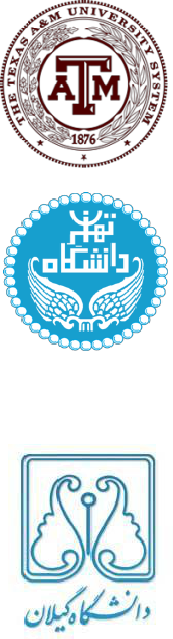 College of EngineeringDepartment of Biological and Agricultural EngineeringGPA: 3.70Dissertation Title: Tracking subsurface water, carbon, and nitrogen by linking local scale soil hydrologic and biogeochemical featuresDepartment of Biological and Agricultural EngineeringGPA: 3.70Dissertation Title: Tracking subsurface water, carbon, and nitrogen by linking local scale soil hydrologic and biogeochemical features2012-2014MSc, Agricultural Engineering- Irrigation and DrainageMSc, Agricultural Engineering- Irrigation and DrainageUniversity of Tehran, IranUniversity of Tehran, IranCollege of Agriculture and Natural Resources,College of Agriculture and Natural Resources,Irrigation and Reclamation Engineering DepartmentGPA: 3.40Irrigation and Reclamation Engineering DepartmentGPA: 3.40Thesis Title: Estimating soil hydraulic and solute transport parameters in subsurface drainageThesis Title: Estimating soil hydraulic and solute transport parameters in subsurface drainagesystems using inverse modelingsystems using inverse modeling2008-2012BSc, Agricultural Engineering- WaterBSc, Agricultural Engineering- WaterUniversity of Guilan, IranUniversity of Guilan, IranCollege of Agriculture, Water Engineering Dept.College of Agriculture, Water Engineering Dept.GPA: 3.20GPA: 3.20